Регистрационная форма*Просим выслать реквизиты организации или паспортные данные физического лица для составления договора на оплату оргвзносовФамилия, Имя, Отчество (полностью)Образование, специальностьУченая степень, ученое званиеМесто работыДолжность Точный адрес для переписки (с индексом)Телефон (указать код города)ФаксЕ-mailФорма участия (необходимо отметить)личное участие с постерным и устным докладамиличное участие с постерным докладомличное участие с устным докладомличное участие без постерного и устного докладовНазвание доклада Экскурсия по Санкт-Петербургу         да     нет 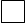 Наименование организации (полное и сокращенное, в соответствии с уставом)ФИО руководителя действующего на основанииТел./ факс:e-mail:web-site:Почтовый адрес (с индексом)Юридический адрес (полностью)ИННКППр/ск/сБИКОКПОНаименование банка